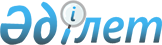 О внесении изменения в Закон Республики Казахстан "Об экспортном контроле"Закон Республики Казахстан от 26 сентября 2003 года N 485

      Внести в 
 Закон 
 Республики Казахстан от 18 июня 1996 г. "Об экспортном контроле" (Ведомости Парламента Республики Казахстан, 1996 г., N 8-9, ст. 240; 2000 г., N 20, ст. 377) следующее изменение:



      абзац девятый статьи 5 исключить.


      Президент 




      Республики Казахстан


					© 2012. РГП на ПХВ «Институт законодательства и правовой информации Республики Казахстан» Министерства юстиции Республики Казахстан
				